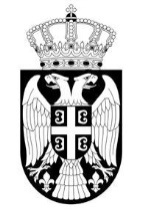 Република СрбијаМИНИСТАРСТВО ПРОСВЕТЕ,НАУКЕ И ТЕХНОЛОШКОГ РАЗВОЈАСектор за инспекцијске пословеБрој: _____________________Датум: _____________2016. годинеНемањина 22-26КОНТРОЛНА ЛИСТА - РЕДОВАН  ИНСПЕКЦИЈСКИ НАДЗОР НАД РАДОМ УСТАНОВЕ УЧЕНИЧКОГ/СТУДЕНТСКОГ СТАНДАРДАI ДОЗВОЛА ЗА РАДПитања се не бодују, већ су елиминаторног карактера (уколико је одговор НЕ установа не попуњава контролну листу, већ је одмах у високом ризику)*  питање је информативног карактера* установа која није уписана у регистар надлежног органа сматра се нерегистрованим и надзор се врши у складу са чланом 33. Закона о инспекцијском надзоруII АКТА УСТАНОВЕ УЧЕНИЧКОГ,ОДНОСНО СТУДЕНТСКОГ СТАНДАРДА* уколико је одговор НЕ, установа је у високом степену ризика** попуњава само установа која организује исхрану ученика и студената*** питање је информативног карактераIII ОРГАНИ УСТАНОВЕIV ЗАПОСЛЕНИ У УСТАНОВИ(васпитачи и стручни сарадници)ПЕРСОНАЛНА ДОСИЈА ЗАПОСЛЕНИХV ЕВИДЕНЦИЈА И ЈАВНЕ ИСПРАВЕУКУПНО ПОЕНА/БОДОВА:НАПОМЕНА: Лажно приказивање или прикривање чињеница у извештају повлачи са собом одговарајуће правне последице због састављања исправе неистините садржине ради довођења надлежног органа у заблуду и стављања надзираног субјекта у повољнији положај.Утврђени степен ризика установеРепублика СрбијаРепублика СрбијаМинистарство просвете науке и технолошког развојаМинистарство просвете науке и технолошког развојаСектор за инспекцијске пословеСектор за инспекцијске пословеЗакон о ученичком и студентском стандарду (″Службени гласник РС″, бр. 18/2010 и 55/2013Тип инспекције:визуелна/документационаИнспекцијаИНФОРМАЦИЈЕ О УСТАНОВИ УЧЕНИЧКОГ И СТУДЕНТСКОГ СТАНДАРДАИНФОРМАЦИЈЕ О УСТАНОВИ УЧЕНИЧКОГ И СТУДЕНТСКОГ СТАНДАРДАНазив установеАдреса(улица и број)Град – Општина - МестоТелефон, ФаксИнтернет странаE-mailПодаци о високошколскојјединици ван седишта установеИме и презиме директораи број телефонаИме и презиме присутног одговорног лицаи број телефонаМатични број установеПИБ установеПитањеОдговорНапоменаДа ли установа ученичког односно студентског стандарда обавља делатност у седишту у складу са дозволом за рад?НеДа ли установа ученичког односно студентског стандарда обавља делатност у седишту у складу са дозволом за рад?ДаДа ли је установа уписана у надлежни регистар?НеДа ли је установа уписана у надлежни регистар?ДаДа ли установа ученичког односно студентског стандарда обавља делатност у више објеката?*ДаНеДа ли установа ученичког односно студентског стандарда обавља другу делатност без сагласности оснивача?НеДа ли установа ученичког односно студентског стандарда обавља другу делатност без сагласности оснивача?ДаПитањеОдговорПоениНапоменаДа ли је установа ученичког односно студентског стандарда донела статут и друга општа акта?Не0Да ли је установа ученичког односно студентског стандарда донела статут и друга општа акта?Да10Да ли је установа ученичког односно студентског стандарда донела Програм васпитног рада сагласно одредби члана 41. Закона о ученичком и студентском стандарду?Не0Да ли је установа ученичког односно студентског стандарда донела Програм васпитног рада сагласно одредби члана 41. Закона о ученичком и студентском стандарду?Да10Да ли је установа ученичког односно студентског стандарда донела Развојни план сагласно одредби члана 40. Закона о ученичком и студентском стандарду?Не 0Да ли је установа ученичког односно студентског стандарда донела Развојни план сагласно одредби члана 40. Закона о ученичком и студентском стандарду?Да10Да ли је установа ученичког односно студентског стандарда донела Годишњи план рада сагласно одредби члана 42. Закона о ученичком и студентском стандарду?Не0Да ли је установа ученичког односно студентског стандарда донела Годишњи план рада сагласно одредби члана 42. Закона о ученичком и студентском стандарду?Да10Да ли установа има сагласност Министарства, односно  надлежног покрајинског секретаријата на акт о организацији и систематизацији радних места?Не0Да ли установа има сагласност Министарства, односно  надлежног покрајинског секретаријата на акт о организацији и систематизацији радних места?Да10Да ли је установа прописала начин и поступак заштите безбедности ученика и студената?*Не 0Да10Да ли је установа донела акт који се односи на забрану дискриминације, насиља и злостављања у установи?*Не 0Да10Да ли је установа донела акт који се односи на обавезе и одговорности ученика и студената?Не 0Да10Да ли установа примењује прописе о безбедности хране (ХАЦЦП стандарде)**Не 0Да ли установа примењује прописе о безбедности хране (ХАЦЦП стандарде)**Да10Да ли установа остварује приходе од донација, поклона и завештања?***Не 0Да0Да ли установа има сагласност Дирекције за имовину РС, односно покрајинске владе када издаје пословни простор у закуп?Не0Да ли установа има сагласност Дирекције за имовину РС, односно покрајинске владе када издаје пословни простор у закуп?Да10ПитањеОдговорПоениНапоменаДа ли је оснивач установе именовао пословодни орган?Не0Да ли је оснивач установе именовао пословодни орган?Да10Да ли је управни одбор установе конституисан у пуном саставу?Не0Да ли је управни одбор установе конституисан у пуном саставу?Да10Да ли је дом ученика, односно ученички центар образовао педагошко веће?Не0Да ли је дом ученика, односно ученички центар образовао педагошко веће?Да10ПитањеОдговорПоениНапоменаДа ли установа има васпитаче за остваривање васпитног рада са ученицима?Не0Да ли установа има васпитаче за остваривање васпитног рада са ученицима?Да10Да ли установа има стручног сарадника - психолога?Не0Да ли установа има стручног сарадника - психолога?Да10Да ли установа има стручног сарадника - педагога? Не0Да ли установа има стручног сарадника - педагога? Да10Да ли установа има стручног сарадника – асистента?Не0Да ли установа има стручног сарадника – асистента?Да10Да ли установа спроводи редовне здравствене и санитарне прегледе запослених?Не0Да ли установа спроводи редовне здравствене и санитарне прегледе запослених?Да10Да ли установа спроводи прописане стандарде квалитета исхране ученика и студената? Не0Да ли установа спроводи прописане стандарде квалитета исхране ученика и студената? Да10ПитањеОдговорПоениНапоменаДа ли запослени испуњавају опште услове за заснивање радног односа прописане чланом 62. Закона о ученичком и студентском стандарду?Не0Да ли запослени испуњавају опште услове за заснивање радног односа прописане чланом 62. Закона о ученичком и студентском стандарду?Да10Да ли запослени васпитач/психолог/педагог има услове за рад прописане одредбом члана 63. Закона?Не0Да ли запослени васпитач/психолог/педагог има услове за рад прописане одредбом члана 63. Закона?Да10Ако васпитач/психолог/педагог нема дозволу за рад, да ли је у поступку њеног стицања?Не0Ако васпитач/психолог/педагог нема дозволу за рад, да ли је у поступку њеног стицања?Да10Да ли се запослени васпитач/психолог/педагог стално  стручно усавршавају?Не0Да ли се запослени васпитач/психолог/педагог стално  стручно усавршавају?Да10ПитањеПитањеОдговорОдговорПоениНапоменаДа ли надлежна устанoва ученичког, односно студентског стандарда води евиденције сагласно Правилнику о садржају и начину вођења евиденције и издавању ученичке и студентске картице у дому ученика и студентском центру?НеНе00Да ли надлежна устанoва ученичког, односно студентског стандарда води евиденције сагласно Правилнику о садржају и начину вођења евиденције и издавању ученичке и студентске картице у дому ученика и студентском центру?ДаДа1010Да ли надлежна устанoва ученичког, односно студентског стандарда води евиденцију о запосленима?НеНе00Да ли надлежна устанoва ученичког, односно студентског стандарда води евиденцију о запосленима?ДаДа1010Да ли устанoва ученичког, односно студентског стандарда уредно и благовремено уноси податке у евиденцију?ДаДа00Да ли устанoва ученичког, односно студентског стандарда уредно и благовремено уноси податке у евиденцију?НеНе1010Степен ризикаИзражен у процентимаНезнатан85 – 100%Низак70 – 85%Средњи55 – 70%Висок40 – 55%КритичанДо 40%Степен ризикаНезнатанНизакСредњиВисокКритичанСтепен ризикаИНСПЕКТОР______________________М.П.ДИРЕКТОР УСТАНОВЕ_______________________